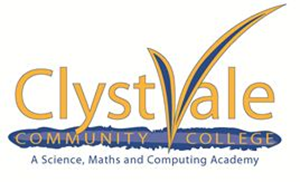 Internal appeals policy & procedures (for Non-Examined Assessments)2019/20These procedures are reviewed annually to ensure compliance with current regulationsKey staff involved in internal appeals proceduresAppeals against internal assessment decisions (centre assessed marks)This procedure confirms Clyst Vale Community College’s compliance with JCQ’s General Regulations for Approved Centres, section 5.8 that the centre has in place “a written internal appeals procedure relating to internal assessment decisions and to ensure that details of this procedure are communicated, made widely available and accessible to all candidates” and that the centre “must inform candidates of their centre assessed marks as a candidate is allowed to request a review of the centre’s marking before marks are submitted to the awarding body.”Certain components of GCSE and GCE qualifications (GCSE controlled assessments, GCE coursework, GCE and GCSE non-examination assessments) that contribute to the final grade of the qualification are internally assessed (marked) by the subject teacher. The marks awarded (the internal assessment decisions) are then submitted by the deadline set by the awarding body for external moderation.Deadlines for the submission of marks (Summer 2020 exam series)Clyst Vale Community College is committed to ensuring that whenever its staff mark candidates’ work this is done fairly, consistently and in accordance with the awarding body’s specification and subject-specific associated documents.Clyst Vale Community College ensures that all centre staff follow a robust Non-examination assessment policy (for the management of GCE and GCSE non-examination assessments). This policy details all procedures relating to non-examination assessments, including the marking and quality assurance processes which relevant teaching staff are required to follow.Candidates’ work will be marked by staff who have appropriate knowledge, understanding and skill, and who have been trained in this activity.  Clyst Vale Community College is committed to ensuring that work produced by candidates is authenticated in line with the requirements of the awarding body.  Where a number of subject teachers are involved in marking candidates’ work, internal moderation and standardisation will ensure consistency of marking.On being informed of their centre assessed marks, if a candidate believes that the above procedures were not followed in relation to the marking of his/her work, or that the assessor has not properly applied the mark scheme to his/her marking, then he/she may make use of this appeals procedure to consider whether to request a review of the centre’s marking. Clyst Vale Community College will ensure that candidates are informed of their centre assessed marks so that they may request a review of the centre’s marking before marks are submitted to the awarding body.Clyst Vale Community College will inform candidates that they may request copies of materials (for example, a copy of their marked work, the relevant specification, the mark scheme and any other associated subject-specific documents) to assist them in considering whether to request a review of the centre’s marking of the assessment.Clyst Vale Community College will, having received a request for copies of materials, promptly make them available to the candidate within 3 calendar days.Clyst Vale Community College will provide candidates with sufficient time in order to allow them to review copies of materials and reach a decision.Requests for reviews of marking must be made in writing within 3 calendar days of receiving copies of the requested materials by completing the internal appeals form.Clyst Vale Community College will allow 3 calendar days for the review to be carried out, to make any necessary changes to marks and to inform the candidate of the outcome, all before the awarding body’s deadline.Clyst Vale Community College will ensure that the review of marking is carried out by an assessor who has appropriate competence, has had no previous involvement in the assessment of that candidate and has no personal interest in the review. Clyst Vale Community College will instruct the reviewer to ensure that the candidate’s mark is consistent with the standard set by the centre.The candidate will be informed in writing of the outcome of the review of the centre’s marking.The outcome of the review of the centre’s marking will be made known to the head of centre.  A written record will be kept and made available to the awarding body upon request.  Should the review of the centre’s marking bring any irregularity in procedures to light, the awarding body will be informed immediately.After candidates’ work has been internally assessed, it is moderated by the awarding body to ensure consistency in marking between centres.  The moderation process may lead to mark changes.  This process is outside the control of Clyst Vale Community College and is not covered by this procedure. The procedure (in grey font) is quoted directly from the JCQ publication Reviews of marking (centre assessed marks) suggested template for centresAppeal against an internal assessment markRequest for copies of materials (eg a copy of your marked work or a copy of the mark scheme).  Please provide details below.This form must be signed, dated and returned to the Exams Officer on behalf of the head of centre to the timescale indicated in the relevant appeals procedure.  Please hand in to the Office or email to dominyr@clystvale.orgAppeals LogThis form will be used by the Exams Officer to log all appeals relating to NEAs.The outcome of any reviews of the centre’s marking will be made known to the head of centre and will be logged.  A written record will be kept and made available to the awarding body upon request.  Should the review of the centre’s marking bring any irregularity in procedures to light, the awarding body will be informed immediately.Further guidance to inform and implement appeals proceduresJCQGeneral Regulations for Approved Centres https://www.jcq.org.uk/exams-office/general-regulations Post-Results Services https://www.jcq.org.uk/exams-office/post-results-services JCQ Appeals Booklet https://www.jcq.org.uk/exams-office/appeals Notice to Centres - Reviews of marking (centre assessed marks)https://www.jcq.org.uk/exams-office/controlled-assessmentshttps://www.jcq.org.uk/exams-office/coursework https://www.jcq.org.uk/exams-office/non-examination-assessments Ofqual GCSE (9 to 1) qualification-level conditions and requirements https://www.gov.uk/government/publications/gcse-9-to-1-qualification-level-conditions   GCSE (A* to G) qualification-level conditions and requirementshttps://www.gov.uk/government/publications/gcse-a-to-g-qualification-level-conditions-and-requirements GCE qualification-level conditions and requirements https://www.gov.uk/government/publications/gce-qualification-level-conditions-and-requirements Pre-reform GCE qualification-level conditions and requirements https://www.gov.uk/government/publications/gce-qualification-level-conditions-for-pre-reform-qualifications    Approved/reviewed byApproved/reviewed byKevin BawnKevin BawnDate of next reviewJan 2021RoleName(s)Head of centreDr Kevin BawnSubject Learning LeadersAs requiredExams officerRebecca DominyDateQualificationDetails07/05/2020GCSE AQA15/05/2020GCSEGCEEdexcel All exam boardsInternal appeals formFOR CENTRE USE ONLYFOR CENTRE USE ONLYInternal appeals formDate receivedPlease tick box to indicate the nature of your appeal and complete all white boxes on the form below Reference No. Name of studentTutor GroupTutor GroupSubjectComponentComponentPlease state the grounds for your appeal below If necessary continue on an additional page if this form is being completed electronically or overleaf if hard copy being completedPlease state the grounds for your appeal below If necessary continue on an additional page if this form is being completed electronically or overleaf if hard copy being completedPlease state the grounds for your appeal below If necessary continue on an additional page if this form is being completed electronically or overleaf if hard copy being completedPlease state the grounds for your appeal below If necessary continue on an additional page if this form is being completed electronically or overleaf if hard copy being completedPlease state the grounds for your appeal below If necessary continue on an additional page if this form is being completed electronically or overleaf if hard copy being completedPlease state the grounds for your appeal below If necessary continue on an additional page if this form is being completed electronically or overleaf if hard copy being completedSignature:                                                                  Date of signature:Signature:                                                                  Date of signature:Signature:                                                                  Date of signature:Signature:                                                                  Date of signature:Signature:                                                                  Date of signature:Signature:                                                                  Date of signature:Ref No.Date receivedComplaint or AppealOutcomeOutcome date